АДМИНИСТРАЦИЯМУНИЦИПАЛЬНОГО ОБРАЗОВАНИЯСЕЛЬСКОЕ ПОСЕЛЕНИЕПЕТРОВСКИЙ  СЕЛЬСОВЕТСАРАКТАШСКОГО РАЙОНАОРЕНБУРГСКОЙ ОБЛАСТИП О С Т А Н О В Л Е Н И Е29.11.2022 				с. Петровское				 №100-пВ соответствии с Федеральным законом от 06.10.2003 № 131-ФЗ «Об общих принципах организации местного самоуправления в Российской Федерации», Положением о публичных слушаниях, утвержденным Решением Совета депутатов Петровского сельсовета от 14.05.2021 № 39-p, Уставом муниципального образования Петровский сельсовет:Назначить проведение публичных слушаний по обсуждению проекта бюджета Петровского сельсовета  на 2023 и плановый период 2024 и 2025 годов на  12 декабря 2022 года в 18:00 часов в здании администрации Петровского сельсовета Саракташского района Оренбургской области.Обнародовать для ознакомления и обсуждения на территории муниципального образования Петровский сельсовет проект бюджета Петровского сельсовета на 2023 год и  на  плановый период 2024 и 2025 годов и разместить на официальном сайте администрации муниципального образования Петровский сельсовет.Создать организационный комитет по подготовке и проведению публичных слушаний в составе: Члены комиссии:Определить местом сбора письменных предложений и замечаний  жителей по проектам бюджета администрацию сельсовета по адресу: Оренбургская область, Саракташский район, с. Петровское, ул. Школьная, д.1 и установить срок подачи замечаний и предложений до 08 декабря 2022 года. 5. Назначить лицом ответственным за сбор и обобщение предложений и замечаний населения по проекту бюджета специалиста 1 категории, бухгалтера  администрации Петровского сельсовета  О.А. Шипилову.6. Результаты публичных слушаний по проекту бюджета Петровского сельсовета  на 2023 и плановый период 2024 и 2025 годов обнародовать и разместить на сайте администрации муниципального образования Петровский сельсовет в информационно-телекоммуникационной сети Интернет не позднее 10 дней после окончания публичных слушаний.7. Постановление вступает в силу после его подписания и подлежит  обнародованию и размещению на официальном сайте администрации муниципального образования Петровский сельсовет Саракташского района в информационно-телекоммуникационной сети Интернет.8. Контроль за исполнением настоящего постановления оставляю за собой.Глава муниципального образованияПетровский сельсовет                                                                     А.А. БарсуковРазослано: членам комиссии, прокуратуре района, в дело, на сайт.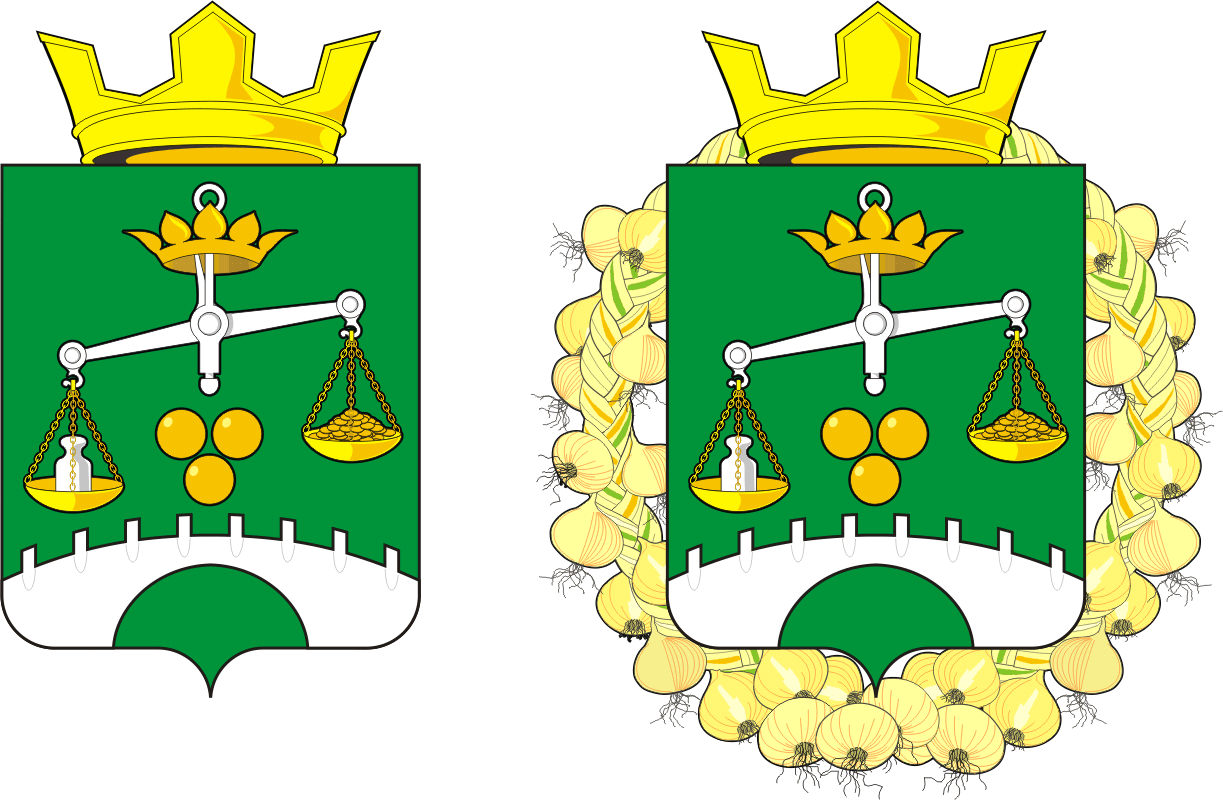 О проведении публичных слушаний по обсуждению проекта бюджета муниципального образования Петровский сельсовет на 2023 год и плановый период 2024 и2025 годовБарсуков Александр АлексеевичПредседатель комитета, глава Петровского сельсовета Митюшникова Ольга АлександровнаСекретарь комитета, заместитель главы администрации Петровского сельсоветаШипилова Ольга Александровнаспециалист 1 категории, бухгалтер администрации Петровского сельсоветаЗаельская Жанна Александровназаведующий Петровской библиотекой, председатель постоянной комиссии Совета депутатов Петровского сельсовета по бюджетной, налоговой, и финансовой политике, собственности и экономическим вопросам, торговле и бытуЛаврова Светлана Анатольевна  специалист 1 категории администрации Петровского сельсовета